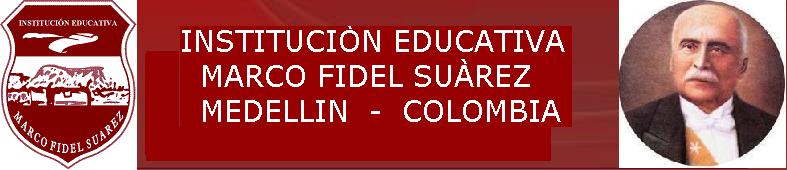 SECRETARIA DE EDUCACIÓN AREA: Artística			GRADO: 3Objetivos:Manifestar sentimientos, emociones e ideas a través de los lenguajes expresivos.Desarrollar las propias evocaciones y fantasías a través del juego.Reconocer la contemplación como forma de interpretación de los lenguajes cotidianos y artísticos.Reconocer la improvisación como forma de expresión SECRETARIA DE EDUCACIÓN AREA: Artística			GRADO: 3Objetivos:Manifestar sentimientos, emociones e ideas a través de los lenguajes expresivos.Desarrollar las propias evocaciones y fantasías a través del juego.Reconocer la contemplación como forma de interpretación de los lenguajes cotidianos y artísticos.Reconocer la improvisación como forma de expresión SECRETARIA DE EDUCACIÓN AREA: Artística			GRADO: 3Objetivos:Manifestar sentimientos, emociones e ideas a través de los lenguajes expresivos.Desarrollar las propias evocaciones y fantasías a través del juego.Reconocer la contemplación como forma de interpretación de los lenguajes cotidianos y artísticos.Reconocer la improvisación como forma de expresión SECRETARIA DE EDUCACIÓN AREA: Artística			GRADO: 3Objetivos:Manifestar sentimientos, emociones e ideas a través de los lenguajes expresivos.Desarrollar las propias evocaciones y fantasías a través del juego.Reconocer la contemplación como forma de interpretación de los lenguajes cotidianos y artísticos.Reconocer la improvisación como forma de expresión PERIODO1EJES CURRICULARES  Y PREGUNTA PROBLEMATIZADORA¿Cómo  desarrollar la conciencia corporal a través de  los lenguajes expresivos?Sensibilidad cenestésica, visual, auditiva, e interpretación formal, extra textual, producción y transformación simbólica. EJES CURRICULARES  Y PREGUNTA PROBLEMATIZADORA¿Cómo  desarrollar la conciencia corporal a través de  los lenguajes expresivos?Sensibilidad cenestésica, visual, auditiva, e interpretación formal, extra textual, producción y transformación simbólica. EJES CURRICULARES  Y PREGUNTA PROBLEMATIZADORA¿Cómo  desarrollar la conciencia corporal a través de  los lenguajes expresivos?Sensibilidad cenestésica, visual, auditiva, e interpretación formal, extra textual, producción y transformación simbólica. EJES CURRICULARES  Y PREGUNTA PROBLEMATIZADORA¿Cómo  desarrollar la conciencia corporal a través de  los lenguajes expresivos?Sensibilidad cenestésica, visual, auditiva, e interpretación formal, extra textual, producción y transformación simbólica. EJES CURRICULARES  Y PREGUNTA PROBLEMATIZADORA¿Cómo  desarrollar la conciencia corporal a través de  los lenguajes expresivos?Sensibilidad cenestésica, visual, auditiva, e interpretación formal, extra textual, producción y transformación simbólica. EJES CURRICULARES  Y PREGUNTA PROBLEMATIZADORA¿Cómo  desarrollar la conciencia corporal a través de  los lenguajes expresivos?Sensibilidad cenestésica, visual, auditiva, e interpretación formal, extra textual, producción y transformación simbólica. EJES CURRICULARES  Y PREGUNTA PROBLEMATIZADORA¿Cómo  desarrollar la conciencia corporal a través de  los lenguajes expresivos?Sensibilidad cenestésica, visual, auditiva, e interpretación formal, extra textual, producción y transformación simbólica. EJES CURRICULARES  Y PREGUNTA PROBLEMATIZADORA¿Cómo  desarrollar la conciencia corporal a través de  los lenguajes expresivos?Sensibilidad cenestésica, visual, auditiva, e interpretación formal, extra textual, producción y transformación simbólica. TIEMPO10HORASCOMPETENCIAS: habilidades y capacidades que el estudiante debe  desarrollarExperiencia sensorial de las características del movimiento corporal.Desarrollo de las habilidades visuales básicas a partir de los juegos de observación.Relación de COMPETENCIAS: habilidades y capacidades que el estudiante debe  desarrollarExperiencia sensorial de las características del movimiento corporal.Desarrollo de las habilidades visuales básicas a partir de los juegos de observación.Relación de COMPETENCIAS: habilidades y capacidades que el estudiante debe  desarrollarExperiencia sensorial de las características del movimiento corporal.Desarrollo de las habilidades visuales básicas a partir de los juegos de observación.Relación de COMPETENCIAS: habilidades y capacidades que el estudiante debe  desarrollarExperiencia sensorial de las características del movimiento corporal.Desarrollo de las habilidades visuales básicas a partir de los juegos de observación.Relación de COMPETENCIAS: habilidades y capacidades que el estudiante debe  desarrollarExperiencia sensorial de las características del movimiento corporal.Desarrollo de las habilidades visuales básicas a partir de los juegos de observación.Relación de COMPETENCIAS: habilidades y capacidades que el estudiante debe  desarrollarExperiencia sensorial de las características del movimiento corporal.Desarrollo de las habilidades visuales básicas a partir de los juegos de observación.Relación de COMPETENCIAS: habilidades y capacidades que el estudiante debe  desarrollarExperiencia sensorial de las características del movimiento corporal.Desarrollo de las habilidades visuales básicas a partir de los juegos de observación.Relación de COMPETENCIAS: habilidades y capacidades que el estudiante debe  desarrollarExperiencia sensorial de las características del movimiento corporal.Desarrollo de las habilidades visuales básicas a partir de los juegos de observación.Relación de Semanas10ESTANDARES: Identifica los valores que practica con sus compañeros en el aula de clase. Comprende el concepto de autonomía en la toma de decisiones para la elaboración de sus creaciones artísticas. Distingue cual debe ser la actitud correcta para un desarrollo optimo de las actividades propuestas de creación artística.DERECHOS BÁSICOS DE APRENDIZAJE:Comprende que algunos escritos y manifestaciones artísticas pueden estar compuestos por sonido e imágenes.ESTANDARES: Identifica los valores que practica con sus compañeros en el aula de clase. Comprende el concepto de autonomía en la toma de decisiones para la elaboración de sus creaciones artísticas. Distingue cual debe ser la actitud correcta para un desarrollo optimo de las actividades propuestas de creación artística.DERECHOS BÁSICOS DE APRENDIZAJE:Comprende que algunos escritos y manifestaciones artísticas pueden estar compuestos por sonido e imágenes.ESTANDARES: Identifica los valores que practica con sus compañeros en el aula de clase. Comprende el concepto de autonomía en la toma de decisiones para la elaboración de sus creaciones artísticas. Distingue cual debe ser la actitud correcta para un desarrollo optimo de las actividades propuestas de creación artística.DERECHOS BÁSICOS DE APRENDIZAJE:Comprende que algunos escritos y manifestaciones artísticas pueden estar compuestos por sonido e imágenes.ESTANDARES: Identifica los valores que practica con sus compañeros en el aula de clase. Comprende el concepto de autonomía en la toma de decisiones para la elaboración de sus creaciones artísticas. Distingue cual debe ser la actitud correcta para un desarrollo optimo de las actividades propuestas de creación artística.DERECHOS BÁSICOS DE APRENDIZAJE:Comprende que algunos escritos y manifestaciones artísticas pueden estar compuestos por sonido e imágenes.ESTANDARES: Identifica los valores que practica con sus compañeros en el aula de clase. Comprende el concepto de autonomía en la toma de decisiones para la elaboración de sus creaciones artísticas. Distingue cual debe ser la actitud correcta para un desarrollo optimo de las actividades propuestas de creación artística.DERECHOS BÁSICOS DE APRENDIZAJE:Comprende que algunos escritos y manifestaciones artísticas pueden estar compuestos por sonido e imágenes.ESTANDARES: Identifica los valores que practica con sus compañeros en el aula de clase. Comprende el concepto de autonomía en la toma de decisiones para la elaboración de sus creaciones artísticas. Distingue cual debe ser la actitud correcta para un desarrollo optimo de las actividades propuestas de creación artística.DERECHOS BÁSICOS DE APRENDIZAJE:Comprende que algunos escritos y manifestaciones artísticas pueden estar compuestos por sonido e imágenes.ESTANDARES: Identifica los valores que practica con sus compañeros en el aula de clase. Comprende el concepto de autonomía en la toma de decisiones para la elaboración de sus creaciones artísticas. Distingue cual debe ser la actitud correcta para un desarrollo optimo de las actividades propuestas de creación artística.DERECHOS BÁSICOS DE APRENDIZAJE:Comprende que algunos escritos y manifestaciones artísticas pueden estar compuestos por sonido e imágenes.ESTANDARES: Identifica los valores que practica con sus compañeros en el aula de clase. Comprende el concepto de autonomía en la toma de decisiones para la elaboración de sus creaciones artísticas. Distingue cual debe ser la actitud correcta para un desarrollo optimo de las actividades propuestas de creación artística.DERECHOS BÁSICOS DE APRENDIZAJE:Comprende que algunos escritos y manifestaciones artísticas pueden estar compuestos por sonido e imágenes.INDICADORESIdentificación de  ambientes naturales a través del dibujo, aplicando diferentes técnicas de expresión libre y dirigida.Manifestación de su creatividad en sus trabajos.Expresión de  sus ideas y sentimientos a través del dibujo.Disfrute de las manifestaciones artísticas a través del reconocimiento de emociones y sentimientos presentes en ellas.Realización de dibujos a base de figuras geométricas, líneas y puntos.INDICADORESIdentificación de  ambientes naturales a través del dibujo, aplicando diferentes técnicas de expresión libre y dirigida.Manifestación de su creatividad en sus trabajos.Expresión de  sus ideas y sentimientos a través del dibujo.Disfrute de las manifestaciones artísticas a través del reconocimiento de emociones y sentimientos presentes en ellas.Realización de dibujos a base de figuras geométricas, líneas y puntos.INDICADORESIdentificación de  ambientes naturales a través del dibujo, aplicando diferentes técnicas de expresión libre y dirigida.Manifestación de su creatividad en sus trabajos.Expresión de  sus ideas y sentimientos a través del dibujo.Disfrute de las manifestaciones artísticas a través del reconocimiento de emociones y sentimientos presentes en ellas.Realización de dibujos a base de figuras geométricas, líneas y puntos.INDICADORESIdentificación de  ambientes naturales a través del dibujo, aplicando diferentes técnicas de expresión libre y dirigida.Manifestación de su creatividad en sus trabajos.Expresión de  sus ideas y sentimientos a través del dibujo.Disfrute de las manifestaciones artísticas a través del reconocimiento de emociones y sentimientos presentes en ellas.Realización de dibujos a base de figuras geométricas, líneas y puntos.INDICADORESIdentificación de  ambientes naturales a través del dibujo, aplicando diferentes técnicas de expresión libre y dirigida.Manifestación de su creatividad en sus trabajos.Expresión de  sus ideas y sentimientos a través del dibujo.Disfrute de las manifestaciones artísticas a través del reconocimiento de emociones y sentimientos presentes en ellas.Realización de dibujos a base de figuras geométricas, líneas y puntos.INDICADORESIdentificación de  ambientes naturales a través del dibujo, aplicando diferentes técnicas de expresión libre y dirigida.Manifestación de su creatividad en sus trabajos.Expresión de  sus ideas y sentimientos a través del dibujo.Disfrute de las manifestaciones artísticas a través del reconocimiento de emociones y sentimientos presentes en ellas.Realización de dibujos a base de figuras geométricas, líneas y puntos.INDICADORESIdentificación de  ambientes naturales a través del dibujo, aplicando diferentes técnicas de expresión libre y dirigida.Manifestación de su creatividad en sus trabajos.Expresión de  sus ideas y sentimientos a través del dibujo.Disfrute de las manifestaciones artísticas a través del reconocimiento de emociones y sentimientos presentes en ellas.Realización de dibujos a base de figuras geométricas, líneas y puntos.INDICADORESIdentificación de  ambientes naturales a través del dibujo, aplicando diferentes técnicas de expresión libre y dirigida.Manifestación de su creatividad en sus trabajos.Expresión de  sus ideas y sentimientos a través del dibujo.Disfrute de las manifestaciones artísticas a través del reconocimiento de emociones y sentimientos presentes en ellas.Realización de dibujos a base de figuras geométricas, líneas y puntos.CONTENIDOSEl dibujo, espontaneo y dirigido(con líneas, puntos, figuras geométricas, palabras)Ambientes naturales y formas geométricas simples.Expresiones artísticas CONTENIDOSEl dibujo, espontaneo y dirigido(con líneas, puntos, figuras geométricas, palabras)Ambientes naturales y formas geométricas simples.Expresiones artísticas CONTENIDOSEl dibujo, espontaneo y dirigido(con líneas, puntos, figuras geométricas, palabras)Ambientes naturales y formas geométricas simples.Expresiones artísticas CONTENIDOSEl dibujo, espontaneo y dirigido(con líneas, puntos, figuras geométricas, palabras)Ambientes naturales y formas geométricas simples.Expresiones artísticas CONTENIDOSEl dibujo, espontaneo y dirigido(con líneas, puntos, figuras geométricas, palabras)Ambientes naturales y formas geométricas simples.Expresiones artísticas CONTENIDOSEl dibujo, espontaneo y dirigido(con líneas, puntos, figuras geométricas, palabras)Ambientes naturales y formas geométricas simples.Expresiones artísticas CONTENIDOSEl dibujo, espontaneo y dirigido(con líneas, puntos, figuras geométricas, palabras)Ambientes naturales y formas geométricas simples.Expresiones artísticas CONTENIDOSEl dibujo, espontaneo y dirigido(con líneas, puntos, figuras geométricas, palabras)Ambientes naturales y formas geométricas simples.Expresiones artísticas CONTENIDOSEl dibujo, espontaneo y dirigido(con líneas, puntos, figuras geométricas, palabras)Ambientes naturales y formas geométricas simples.Expresiones artísticas CONCEPTUALCONCEPTUALCONCEPTUALCONCEPTUALPROCEDIMENTALPROCEDIMENTALPROCEDIMENTALACTITUDINALACTITUDINALIdentifica ambientes naturales a través del dibujo, aplicando diferentes técnicas de expresión libre y dirigidaIdentifica ambientes naturales a través del dibujo, aplicando diferentes técnicas de expresión libre y dirigidaIdentifica ambientes naturales a través del dibujo, aplicando diferentes técnicas de expresión libre y dirigidaIdentifica ambientes naturales a través del dibujo, aplicando diferentes técnicas de expresión libre y dirigidaExpresa sus ideas y sentimientos a través del dibujoExpresa sus ideas y sentimientos a través del dibujoExpresa sus ideas y sentimientos a través del dibujoDisfruta de las manifestaciones artísticas a través del reconocimiento de emociones y sentimientos presentes en ellas.Disfruta de las manifestaciones artísticas a través del reconocimiento de emociones y sentimientos presentes en ellas.METODOLOGIAMETODOLOGIAMETODOLOGIAMETODOLOGIARECURSOSRECURSOSRECURSOSACTIVIDADESACTIVIDADESConocimientos previos de  los estudiantes.Exploración  de materiales.Observación directa de los trabajos a realizar.Trabajos en equipos.Socializaciones.Explicaciones  generales y personalizadas.Asesoría constante durante la clase.Actividades de relajación y concentración.Motivación constante para que los niños sean capaces de soñar y crear.Exposición de trabajos  Conocimientos previos de  los estudiantes.Exploración  de materiales.Observación directa de los trabajos a realizar.Trabajos en equipos.Socializaciones.Explicaciones  generales y personalizadas.Asesoría constante durante la clase.Actividades de relajación y concentración.Motivación constante para que los niños sean capaces de soñar y crear.Exposición de trabajos  Conocimientos previos de  los estudiantes.Exploración  de materiales.Observación directa de los trabajos a realizar.Trabajos en equipos.Socializaciones.Explicaciones  generales y personalizadas.Asesoría constante durante la clase.Actividades de relajación y concentración.Motivación constante para que los niños sean capaces de soñar y crear.Exposición de trabajos  Conocimientos previos de  los estudiantes.Exploración  de materiales.Observación directa de los trabajos a realizar.Trabajos en equipos.Socializaciones.Explicaciones  generales y personalizadas.Asesoría constante durante la clase.Actividades de relajación y concentración.Motivación constante para que los niños sean capaces de soñar y crear.Exposición de trabajos  Recurso Humano (docentes y estudiantes).Materiales como: instrumentos musicales, material de reciclaje, grabadora, DVD, micrófono, Cds Fotocopias, lápices, colores, Pegante líquido, entre otros. Recurso Humano (docentes y estudiantes).Materiales como: instrumentos musicales, material de reciclaje, grabadora, DVD, micrófono, Cds Fotocopias, lápices, colores, Pegante líquido, entre otros. Recurso Humano (docentes y estudiantes).Materiales como: instrumentos musicales, material de reciclaje, grabadora, DVD, micrófono, Cds Fotocopias, lápices, colores, Pegante líquido, entre otros.  Exploración de técnicas artísticas, exposiciones grupales, juegos. observación de laminas y  videos, Exploración de técnicas artísticas, exposiciones grupales, juegos. observación de laminas y  videos,EVALUACIÓNEVALUACIÓNEVALUACIÓNEVALUACIÓNEVALUACIÓNEVALUACIÓNEVALUACIÓNEVALUACIÓNEVALUACIÓNCRITERIOCRITERIOPROCESOPROCESOPROCESOPROCEDIMIENTOPROCEDIMIENTOPROCEDIMIENTOFRECUENCIAEvaluación permanente de los conocimientos adquiridos en el área.Atención y participación en clase.Asistencia y puntualidad. Responsabilidad en el cumplimiento de los deberes académicos individuales y grupalesComportamiento acorde a la actividad.Respeto por el docente, los compañeros y la claseParticipación, compromiso desempeño.Estos criterios no deben desarrollarse al margen de los criterios de validez, confiabilidad, practicidad y utilidad.Evaluación permanente de los conocimientos adquiridos en el área.Atención y participación en clase.Asistencia y puntualidad. Responsabilidad en el cumplimiento de los deberes académicos individuales y grupalesComportamiento acorde a la actividad.Respeto por el docente, los compañeros y la claseParticipación, compromiso desempeño.Estos criterios no deben desarrollarse al margen de los criterios de validez, confiabilidad, practicidad y utilidad.Trabajo individual y grupal                     Expresión y apreciación artística y estética. Exposición de trabajos. Autoevaluación. Apreciación del docente (co-evaluación)Trabajo individual y grupal                     Expresión y apreciación artística y estética. Exposición de trabajos. Autoevaluación. Apreciación del docente (co-evaluación)Trabajo individual y grupal                     Expresión y apreciación artística y estética. Exposición de trabajos. Autoevaluación. Apreciación del docente (co-evaluación)Investigar con ayuda de los padres información sobre las actividades trabajadas para profundizar en conocimientos.Exponer a los compañeros los trabajos realizados.  Manejo y cuidado de materiales.Elaboración de trabajos teniendo en cuenta la estética, el orden y cuidado. El alumno siendo consciente de sus aptitudes  y actitudes en la clase se asigna una nota cuantitativa que refleje su compromiso y trabajo en la materia. El docente teniendo en cuenta la responsabilidad  y  trabajo del estudiante frente a la materia  le asigna una nota cuantitativa que refleje su esfuerzo y dedicación.	Investigar con ayuda de los padres información sobre las actividades trabajadas para profundizar en conocimientos.Exponer a los compañeros los trabajos realizados.  Manejo y cuidado de materiales.Elaboración de trabajos teniendo en cuenta la estética, el orden y cuidado. El alumno siendo consciente de sus aptitudes  y actitudes en la clase se asigna una nota cuantitativa que refleje su compromiso y trabajo en la materia. El docente teniendo en cuenta la responsabilidad  y  trabajo del estudiante frente a la materia  le asigna una nota cuantitativa que refleje su esfuerzo y dedicación.	Investigar con ayuda de los padres información sobre las actividades trabajadas para profundizar en conocimientos.Exponer a los compañeros los trabajos realizados.  Manejo y cuidado de materiales.Elaboración de trabajos teniendo en cuenta la estética, el orden y cuidado. El alumno siendo consciente de sus aptitudes  y actitudes en la clase se asigna una nota cuantitativa que refleje su compromiso y trabajo en la materia. El docente teniendo en cuenta la responsabilidad  y  trabajo del estudiante frente a la materia  le asigna una nota cuantitativa que refleje su esfuerzo y dedicación.	Observación y seguimiento permanente.PLAN DE APOYOPLAN DE APOYOPLAN DE APOYOPLAN DE APOYOPLAN DE APOYOPLAN DE APOYOPLAN DE APOYOPLAN DE APOYOPLAN DE APOYOPLAN DE RECUPERACIONPLAN DE RECUPERACIONPLAN DE RECUPERACIONPLAN DE NIVELACIONPLAN DE NIVELACIONPLAN DE NIVELACIONPLAN DE PROFUNDIZACIONPLAN DE PROFUNDIZACIONPLAN DE PROFUNDIZACIONFomento de la participación del alumno en clase.Fomento de la participación del alumno en clase.Fomento de la participación del alumno en clase.Aplicar  prueba diagnóstica para medir la motricidad y capacidades artísticas.Aplicar  prueba diagnóstica para medir la motricidad y capacidades artísticas.Aplicar  prueba diagnóstica para medir la motricidad y capacidades artísticas.Realizar manualidades con material de desecho y exponer a sus compañeros.Elaborar trabajos libres y espontáneos de acuerdo a la imaginación y creatividad propia.Realizar manualidades con material de desecho y exponer a sus compañeros.Elaborar trabajos libres y espontáneos de acuerdo a la imaginación y creatividad propia.Realizar manualidades con material de desecho y exponer a sus compañeros.Elaborar trabajos libres y espontáneos de acuerdo a la imaginación y creatividad propia.ADECUACIONES CUIRRICULARESSe planearán actividades de acuerdo con las necesidades individuales de los estudiantes, involucrando a la familia.ADECUACIONES CUIRRICULARESSe planearán actividades de acuerdo con las necesidades individuales de los estudiantes, involucrando a la familia.ADECUACIONES CUIRRICULARESSe planearán actividades de acuerdo con las necesidades individuales de los estudiantes, involucrando a la familia.ADECUACIONES CUIRRICULARESSe planearán actividades de acuerdo con las necesidades individuales de los estudiantes, involucrando a la familia.ADECUACIONES CUIRRICULARESSe planearán actividades de acuerdo con las necesidades individuales de los estudiantes, involucrando a la familia.ADECUACIONES CUIRRICULARESSe planearán actividades de acuerdo con las necesidades individuales de los estudiantes, involucrando a la familia.ADECUACIONES CUIRRICULARESSe planearán actividades de acuerdo con las necesidades individuales de los estudiantes, involucrando a la familia.ADECUACIONES CUIRRICULARESSe planearán actividades de acuerdo con las necesidades individuales de los estudiantes, involucrando a la familia.ADECUACIONES CUIRRICULARESSe planearán actividades de acuerdo con las necesidades individuales de los estudiantes, involucrando a la familia.OBSERVACIONES:OBSERVACIONES:OBSERVACIONES:OBSERVACIONES:OBSERVACIONES:OBSERVACIONES:OBSERVACIONES:OBSERVACIONES:OBSERVACIONES:PERIODO2 EJES CURRICULARES  Cómo la creatividad contribuye al desarrollo de la expresión artística Sensibilidad cenestésica, visual, auditiva, e interpretación formal, extra textual, producción y transformación simbólica. EJES CURRICULARES  Cómo la creatividad contribuye al desarrollo de la expresión artística Sensibilidad cenestésica, visual, auditiva, e interpretación formal, extra textual, producción y transformación simbólica. EJES CURRICULARES  Cómo la creatividad contribuye al desarrollo de la expresión artística Sensibilidad cenestésica, visual, auditiva, e interpretación formal, extra textual, producción y transformación simbólica. EJES CURRICULARES  Cómo la creatividad contribuye al desarrollo de la expresión artística Sensibilidad cenestésica, visual, auditiva, e interpretación formal, extra textual, producción y transformación simbólica. EJES CURRICULARES  Cómo la creatividad contribuye al desarrollo de la expresión artística Sensibilidad cenestésica, visual, auditiva, e interpretación formal, extra textual, producción y transformación simbólica. EJES CURRICULARES  Cómo la creatividad contribuye al desarrollo de la expresión artística Sensibilidad cenestésica, visual, auditiva, e interpretación formal, extra textual, producción y transformación simbólica. EJES CURRICULARES  Cómo la creatividad contribuye al desarrollo de la expresión artística Sensibilidad cenestésica, visual, auditiva, e interpretación formal, extra textual, producción y transformación simbólica. EJES CURRICULARES  Cómo la creatividad contribuye al desarrollo de la expresión artística Sensibilidad cenestésica, visual, auditiva, e interpretación formal, extra textual, producción y transformación simbólica.TIEMPO10 HORASCOMPETENCIAS: habilidades y capacidades que el estudiante debe  desarrollarAutonomía, axiología, relaciones intra e inter personal, relación con la transcendencia, pensamiento crítico reflexivo, creatividad.COMPETENCIAS: habilidades y capacidades que el estudiante debe  desarrollarAutonomía, axiología, relaciones intra e inter personal, relación con la transcendencia, pensamiento crítico reflexivo, creatividad.COMPETENCIAS: habilidades y capacidades que el estudiante debe  desarrollarAutonomía, axiología, relaciones intra e inter personal, relación con la transcendencia, pensamiento crítico reflexivo, creatividad.COMPETENCIAS: habilidades y capacidades que el estudiante debe  desarrollarAutonomía, axiología, relaciones intra e inter personal, relación con la transcendencia, pensamiento crítico reflexivo, creatividad.COMPETENCIAS: habilidades y capacidades que el estudiante debe  desarrollarAutonomía, axiología, relaciones intra e inter personal, relación con la transcendencia, pensamiento crítico reflexivo, creatividad.COMPETENCIAS: habilidades y capacidades que el estudiante debe  desarrollarAutonomía, axiología, relaciones intra e inter personal, relación con la transcendencia, pensamiento crítico reflexivo, creatividad.COMPETENCIAS: habilidades y capacidades que el estudiante debe  desarrollarAutonomía, axiología, relaciones intra e inter personal, relación con la transcendencia, pensamiento crítico reflexivo, creatividad.COMPETENCIAS: habilidades y capacidades que el estudiante debe  desarrollarAutonomía, axiología, relaciones intra e inter personal, relación con la transcendencia, pensamiento crítico reflexivo, creatividad.Semanas10ESTANDARES: N1 Señala las fortalezas del trabajo en grupo y del trabajo individual para el desarrollo de las actividades del área. N3 Construye estrategias para el desarrollo de actividades individuales y en grupo. N4 Analiza los pros y los contra del trabajo individual y en grupo para el desarrollo de las actividades de creación artística.DERECHOS BÁSICOS DE APRENDIZAJE.Diseña imágenes coherentes, atendiendo a las características de imagen, colores y texturas.ESTANDARES: N1 Señala las fortalezas del trabajo en grupo y del trabajo individual para el desarrollo de las actividades del área. N3 Construye estrategias para el desarrollo de actividades individuales y en grupo. N4 Analiza los pros y los contra del trabajo individual y en grupo para el desarrollo de las actividades de creación artística.DERECHOS BÁSICOS DE APRENDIZAJE.Diseña imágenes coherentes, atendiendo a las características de imagen, colores y texturas.ESTANDARES: N1 Señala las fortalezas del trabajo en grupo y del trabajo individual para el desarrollo de las actividades del área. N3 Construye estrategias para el desarrollo de actividades individuales y en grupo. N4 Analiza los pros y los contra del trabajo individual y en grupo para el desarrollo de las actividades de creación artística.DERECHOS BÁSICOS DE APRENDIZAJE.Diseña imágenes coherentes, atendiendo a las características de imagen, colores y texturas.ESTANDARES: N1 Señala las fortalezas del trabajo en grupo y del trabajo individual para el desarrollo de las actividades del área. N3 Construye estrategias para el desarrollo de actividades individuales y en grupo. N4 Analiza los pros y los contra del trabajo individual y en grupo para el desarrollo de las actividades de creación artística.DERECHOS BÁSICOS DE APRENDIZAJE.Diseña imágenes coherentes, atendiendo a las características de imagen, colores y texturas.ESTANDARES: N1 Señala las fortalezas del trabajo en grupo y del trabajo individual para el desarrollo de las actividades del área. N3 Construye estrategias para el desarrollo de actividades individuales y en grupo. N4 Analiza los pros y los contra del trabajo individual y en grupo para el desarrollo de las actividades de creación artística.DERECHOS BÁSICOS DE APRENDIZAJE.Diseña imágenes coherentes, atendiendo a las características de imagen, colores y texturas.ESTANDARES: N1 Señala las fortalezas del trabajo en grupo y del trabajo individual para el desarrollo de las actividades del área. N3 Construye estrategias para el desarrollo de actividades individuales y en grupo. N4 Analiza los pros y los contra del trabajo individual y en grupo para el desarrollo de las actividades de creación artística.DERECHOS BÁSICOS DE APRENDIZAJE.Diseña imágenes coherentes, atendiendo a las características de imagen, colores y texturas.ESTANDARES: N1 Señala las fortalezas del trabajo en grupo y del trabajo individual para el desarrollo de las actividades del área. N3 Construye estrategias para el desarrollo de actividades individuales y en grupo. N4 Analiza los pros y los contra del trabajo individual y en grupo para el desarrollo de las actividades de creación artística.DERECHOS BÁSICOS DE APRENDIZAJE.Diseña imágenes coherentes, atendiendo a las características de imagen, colores y texturas.ESTANDARES: N1 Señala las fortalezas del trabajo en grupo y del trabajo individual para el desarrollo de las actividades del área. N3 Construye estrategias para el desarrollo de actividades individuales y en grupo. N4 Analiza los pros y los contra del trabajo individual y en grupo para el desarrollo de las actividades de creación artística.DERECHOS BÁSICOS DE APRENDIZAJE.Diseña imágenes coherentes, atendiendo a las características de imagen, colores y texturas.INDICADORESPropuesta de  producciones  artísticas mediante las cuales muestra  la  apropiación de  los diferentes elementos que le proporciona el medio.Integración a  su trabajo de  las recomendaciones de los compañeros y del docente con motivo de la  retroalimentación que busca mejorar la Intención  expresiva  y la  calidad de sus producciones artísticas.Conservación cuidadosa y ordenadamente de sus trabajos artísticos.Elaboración de paisajes en collage, utilizando gran variedad de materiales de su entorno.INDICADORESPropuesta de  producciones  artísticas mediante las cuales muestra  la  apropiación de  los diferentes elementos que le proporciona el medio.Integración a  su trabajo de  las recomendaciones de los compañeros y del docente con motivo de la  retroalimentación que busca mejorar la Intención  expresiva  y la  calidad de sus producciones artísticas.Conservación cuidadosa y ordenadamente de sus trabajos artísticos.Elaboración de paisajes en collage, utilizando gran variedad de materiales de su entorno.INDICADORESPropuesta de  producciones  artísticas mediante las cuales muestra  la  apropiación de  los diferentes elementos que le proporciona el medio.Integración a  su trabajo de  las recomendaciones de los compañeros y del docente con motivo de la  retroalimentación que busca mejorar la Intención  expresiva  y la  calidad de sus producciones artísticas.Conservación cuidadosa y ordenadamente de sus trabajos artísticos.Elaboración de paisajes en collage, utilizando gran variedad de materiales de su entorno.INDICADORESPropuesta de  producciones  artísticas mediante las cuales muestra  la  apropiación de  los diferentes elementos que le proporciona el medio.Integración a  su trabajo de  las recomendaciones de los compañeros y del docente con motivo de la  retroalimentación que busca mejorar la Intención  expresiva  y la  calidad de sus producciones artísticas.Conservación cuidadosa y ordenadamente de sus trabajos artísticos.Elaboración de paisajes en collage, utilizando gran variedad de materiales de su entorno.INDICADORESPropuesta de  producciones  artísticas mediante las cuales muestra  la  apropiación de  los diferentes elementos que le proporciona el medio.Integración a  su trabajo de  las recomendaciones de los compañeros y del docente con motivo de la  retroalimentación que busca mejorar la Intención  expresiva  y la  calidad de sus producciones artísticas.Conservación cuidadosa y ordenadamente de sus trabajos artísticos.Elaboración de paisajes en collage, utilizando gran variedad de materiales de su entorno.INDICADORESPropuesta de  producciones  artísticas mediante las cuales muestra  la  apropiación de  los diferentes elementos que le proporciona el medio.Integración a  su trabajo de  las recomendaciones de los compañeros y del docente con motivo de la  retroalimentación que busca mejorar la Intención  expresiva  y la  calidad de sus producciones artísticas.Conservación cuidadosa y ordenadamente de sus trabajos artísticos.Elaboración de paisajes en collage, utilizando gran variedad de materiales de su entorno.INDICADORESPropuesta de  producciones  artísticas mediante las cuales muestra  la  apropiación de  los diferentes elementos que le proporciona el medio.Integración a  su trabajo de  las recomendaciones de los compañeros y del docente con motivo de la  retroalimentación que busca mejorar la Intención  expresiva  y la  calidad de sus producciones artísticas.Conservación cuidadosa y ordenadamente de sus trabajos artísticos.Elaboración de paisajes en collage, utilizando gran variedad de materiales de su entorno.INDICADORESPropuesta de  producciones  artísticas mediante las cuales muestra  la  apropiación de  los diferentes elementos que le proporciona el medio.Integración a  su trabajo de  las recomendaciones de los compañeros y del docente con motivo de la  retroalimentación que busca mejorar la Intención  expresiva  y la  calidad de sus producciones artísticas.Conservación cuidadosa y ordenadamente de sus trabajos artísticos.Elaboración de paisajes en collage, utilizando gran variedad de materiales de su entorno.CONTENIDOSCollage.El color, combinaciones, contrastesModelado.CONTENIDOSCollage.El color, combinaciones, contrastesModelado.CONTENIDOSCollage.El color, combinaciones, contrastesModelado.CONTENIDOSCollage.El color, combinaciones, contrastesModelado.CONTENIDOSCollage.El color, combinaciones, contrastesModelado.CONTENIDOSCollage.El color, combinaciones, contrastesModelado.CONTENIDOSCollage.El color, combinaciones, contrastesModelado.CONTENIDOSCollage.El color, combinaciones, contrastesModelado.CONTENIDOSCollage.El color, combinaciones, contrastesModelado.CONCEPTUALCONCEPTUALCONCEPTUALCONCEPTUALPROCEDIMENTALPROCEDIMENTALPROCEDIMENTALACTITUDINALACTITUDINALPropone producciones  artísticas mediante las cuales muestra  la  apropiación de  los diferentes elementos que le proporciona el medio.Propone producciones  artísticas mediante las cuales muestra  la  apropiación de  los diferentes elementos que le proporciona el medio.Propone producciones  artísticas mediante las cuales muestra  la  apropiación de  los diferentes elementos que le proporciona el medio.Propone producciones  artísticas mediante las cuales muestra  la  apropiación de  los diferentes elementos que le proporciona el medio.Integra a  su trabajo las recomendaciones de los compañeros y del docente con motivo de la  retroalimentación que busca mejorar la Intención  expresiva  y la  calidad de sus producciones artísticas.Integra a  su trabajo las recomendaciones de los compañeros y del docente con motivo de la  retroalimentación que busca mejorar la Intención  expresiva  y la  calidad de sus producciones artísticas.Integra a  su trabajo las recomendaciones de los compañeros y del docente con motivo de la  retroalimentación que busca mejorar la Intención  expresiva  y la  calidad de sus producciones artísticas.Conserva cuidadosa y ordenadamente sus trabajos artísticos.Conserva cuidadosa y ordenadamente sus trabajos artísticos.METODOLOGIAMETODOLOGIAMETODOLOGIAMETODOLOGIARECURSOSRECURSOSRECURSOSACTIVIDADESACTIVIDADESConocimientos previos de  los estudiantes.Exploración  de materiales.Observación directa de los trabajos a realizar.Trabajos en equipos.Socializaciones.Explicaciones  generales y personalizadas.Asesoría constante durante la clase.Actividades de relajación y concentración.Motivación constante para que los niños sean capaces de soñar y crear.Exposición de trabajos  Conocimientos previos de  los estudiantes.Exploración  de materiales.Observación directa de los trabajos a realizar.Trabajos en equipos.Socializaciones.Explicaciones  generales y personalizadas.Asesoría constante durante la clase.Actividades de relajación y concentración.Motivación constante para que los niños sean capaces de soñar y crear.Exposición de trabajos  Conocimientos previos de  los estudiantes.Exploración  de materiales.Observación directa de los trabajos a realizar.Trabajos en equipos.Socializaciones.Explicaciones  generales y personalizadas.Asesoría constante durante la clase.Actividades de relajación y concentración.Motivación constante para que los niños sean capaces de soñar y crear.Exposición de trabajos  Conocimientos previos de  los estudiantes.Exploración  de materiales.Observación directa de los trabajos a realizar.Trabajos en equipos.Socializaciones.Explicaciones  generales y personalizadas.Asesoría constante durante la clase.Actividades de relajación y concentración.Motivación constante para que los niños sean capaces de soñar y crear.Exposición de trabajos  Recurso Humano (docentes y estudiantes).Materiales como: instrumentos musicales, material de reciclaje, grabadora, Dvd, micrófono, cds. Fotocopias, lápices, colores, pegante liquido, entre otros. Recurso Humano (docentes y estudiantes).Materiales como: instrumentos musicales, material de reciclaje, grabadora, Dvd, micrófono, cds. Fotocopias, lápices, colores, pegante liquido, entre otros. Recurso Humano (docentes y estudiantes).Materiales como: instrumentos musicales, material de reciclaje, grabadora, Dvd, micrófono, cds. Fotocopias, lápices, colores, pegante liquido, entre otros. Construcciones artísticas individual y en equipo exploración de técnicas artísticas, exposiciones grupales, juegos de rol, juegos cooperativos. videosConstrucciones artísticas individual y en equipo exploración de técnicas artísticas, exposiciones grupales, juegos de rol, juegos cooperativos. videosEVALUACIÓNEVALUACIÓNEVALUACIÓNEVALUACIÓNEVALUACIÓNEVALUACIÓNEVALUACIÓNEVALUACIÓNEVALUACIÓNCRITERIOCRITERIOPROCESOPROCESOPROCESOPROCEDIMIENTOPROCEDIMIENTOPROCEDIMIENTOFRECUENCIAEvaluación permanente de los conocimientos adquiridos en el área.Atención y participación en clase.Asistencia y puntualidad. Responsabilidad en el cumplimiento de los deberes académicos individuales y grupalesComportamiento acorde a la actividad.Respeto por el docente, los compañeros y la claseParticipación, compromiso desempeño.Estos criterios no deben desarrollarse al margen de los criterios de validez, confiabilidad, practicidad y utilidad.Evaluación permanente de los conocimientos adquiridos en el área.Atención y participación en clase.Asistencia y puntualidad. Responsabilidad en el cumplimiento de los deberes académicos individuales y grupalesComportamiento acorde a la actividad.Respeto por el docente, los compañeros y la claseParticipación, compromiso desempeño.Estos criterios no deben desarrollarse al margen de los criterios de validez, confiabilidad, practicidad y utilidad.Trabajo individual y grupal                     Expresión y apreciación artística y estética. Exposición de trabajos. Autoevaluación. Apreciación del docente (co-evaluación)Trabajo individual y grupal                     Expresión y apreciación artística y estética. Exposición de trabajos. Autoevaluación. Apreciación del docente (co-evaluación)Trabajo individual y grupal                     Expresión y apreciación artística y estética. Exposición de trabajos. Autoevaluación. Apreciación del docente (co-evaluación)Investigar con ayuda de los padres información sobre las actividades trabajadas para profundizar en conocimientos.Exponer a los compañeros los trabajos realizados.  Manejo y cuidado de materiales.Elaboración de trabajos teniendo en cuenta la estética, el orden y cuidado. El alumno siendo consciente de sus aptitudes  y actitudes en la clase se asigna una nota cuantitativa que refleje su compromiso y trabajo en la materia. El docente teniendo en cuenta la responsabilidad  y  trabajo del estudiante frente a la materia  le asigna una nota cuantitativa que refleje su esfuerzo y dedicación.	Investigar con ayuda de los padres información sobre las actividades trabajadas para profundizar en conocimientos.Exponer a los compañeros los trabajos realizados.  Manejo y cuidado de materiales.Elaboración de trabajos teniendo en cuenta la estética, el orden y cuidado. El alumno siendo consciente de sus aptitudes  y actitudes en la clase se asigna una nota cuantitativa que refleje su compromiso y trabajo en la materia. El docente teniendo en cuenta la responsabilidad  y  trabajo del estudiante frente a la materia  le asigna una nota cuantitativa que refleje su esfuerzo y dedicación.	Investigar con ayuda de los padres información sobre las actividades trabajadas para profundizar en conocimientos.Exponer a los compañeros los trabajos realizados.  Manejo y cuidado de materiales.Elaboración de trabajos teniendo en cuenta la estética, el orden y cuidado. El alumno siendo consciente de sus aptitudes  y actitudes en la clase se asigna una nota cuantitativa que refleje su compromiso y trabajo en la materia. El docente teniendo en cuenta la responsabilidad  y  trabajo del estudiante frente a la materia  le asigna una nota cuantitativa que refleje su esfuerzo y dedicación.	Observación y seguimiento permanente                                                                                                                                                                                                                                                                                                                                                                                                                                                                                                                                                      PLAN DE APOYOPLAN DE APOYOPLAN DE APOYOPLAN DE APOYOPLAN DE APOYOPLAN DE APOYOPLAN DE APOYOPLAN DE APOYOPLAN DE APOYOPLAN DE RECUPERACIONPLAN DE RECUPERACIONPLAN DE RECUPERACIONPLAN DE NIVELACIONPLAN DE NIVELACIONPLAN DE NIVELACIONPLAN DE PROFUNDIZACIONPLAN DE PROFUNDIZACIONPLAN DE PROFUNDIZACIONFomento de la participación del alumno en clase.Fomento de la participación del alumno en clase.Fomento de la participación del alumno en clase.Aplicar  prueba diagnóstica para medir la motricidad y capacidades artísticas.Aplicar  prueba diagnóstica para medir la motricidad y capacidades artísticas.Aplicar  prueba diagnóstica para medir la motricidad y capacidades artísticas.Realizar manualidades con material de desecho y exponer a sus compañeros.Realizar manualidades con material de desecho y exponer a sus compañeros.Realizar manualidades con material de desecho y exponer a sus compañeros.ADECUACIONES CUIRRICULARES: Se planearán actividades de acuerdo con las necesidades individuales de los estudiantes, involucrando a la familia.ADECUACIONES CUIRRICULARES: Se planearán actividades de acuerdo con las necesidades individuales de los estudiantes, involucrando a la familia.ADECUACIONES CUIRRICULARES: Se planearán actividades de acuerdo con las necesidades individuales de los estudiantes, involucrando a la familia.ADECUACIONES CUIRRICULARES: Se planearán actividades de acuerdo con las necesidades individuales de los estudiantes, involucrando a la familia.ADECUACIONES CUIRRICULARES: Se planearán actividades de acuerdo con las necesidades individuales de los estudiantes, involucrando a la familia.ADECUACIONES CUIRRICULARES: Se planearán actividades de acuerdo con las necesidades individuales de los estudiantes, involucrando a la familia.ADECUACIONES CUIRRICULARES: Se planearán actividades de acuerdo con las necesidades individuales de los estudiantes, involucrando a la familia.ADECUACIONES CUIRRICULARES: Se planearán actividades de acuerdo con las necesidades individuales de los estudiantes, involucrando a la familia.ADECUACIONES CUIRRICULARES: Se planearán actividades de acuerdo con las necesidades individuales de los estudiantes, involucrando a la familia.OBSERVACIONES: OBSERVACIONES: OBSERVACIONES: OBSERVACIONES: OBSERVACIONES: OBSERVACIONES: OBSERVACIONES: OBSERVACIONES: OBSERVACIONES: PERIODO		3EJES CURRICULARES  Y PROBLEMATIZADORA¿Cómo la contemplación posibilita la interpretación de lenguajes cotidianos y artísticos?Sensibilidad cenestésica, visual, auditiva, e interpretación formal, extra textual, producción y transformación simbólica. EJES CURRICULARES  Y PROBLEMATIZADORA¿Cómo la contemplación posibilita la interpretación de lenguajes cotidianos y artísticos?Sensibilidad cenestésica, visual, auditiva, e interpretación formal, extra textual, producción y transformación simbólica. EJES CURRICULARES  Y PROBLEMATIZADORA¿Cómo la contemplación posibilita la interpretación de lenguajes cotidianos y artísticos?Sensibilidad cenestésica, visual, auditiva, e interpretación formal, extra textual, producción y transformación simbólica. EJES CURRICULARES  Y PROBLEMATIZADORA¿Cómo la contemplación posibilita la interpretación de lenguajes cotidianos y artísticos?Sensibilidad cenestésica, visual, auditiva, e interpretación formal, extra textual, producción y transformación simbólica. EJES CURRICULARES  Y PROBLEMATIZADORA¿Cómo la contemplación posibilita la interpretación de lenguajes cotidianos y artísticos?Sensibilidad cenestésica, visual, auditiva, e interpretación formal, extra textual, producción y transformación simbólica. EJES CURRICULARES  Y PROBLEMATIZADORA¿Cómo la contemplación posibilita la interpretación de lenguajes cotidianos y artísticos?Sensibilidad cenestésica, visual, auditiva, e interpretación formal, extra textual, producción y transformación simbólica. EJES CURRICULARES  Y PROBLEMATIZADORA¿Cómo la contemplación posibilita la interpretación de lenguajes cotidianos y artísticos?Sensibilidad cenestésica, visual, auditiva, e interpretación formal, extra textual, producción y transformación simbólica. EJES CURRICULARES  Y PROBLEMATIZADORA¿Cómo la contemplación posibilita la interpretación de lenguajes cotidianos y artísticos?Sensibilidad cenestésica, visual, auditiva, e interpretación formal, extra textual, producción y transformación simbólica. TIEMPO10HORASCOMPETENCIAS: habilidades y capacidades que el estudiante debe  desarrollarAutonomía, axiología, relaciones intra e inter personal, relación con la transcendencia, pensamiento crítico reflexivo, creatividad.COMPETENCIAS: habilidades y capacidades que el estudiante debe  desarrollarAutonomía, axiología, relaciones intra e inter personal, relación con la transcendencia, pensamiento crítico reflexivo, creatividad.COMPETENCIAS: habilidades y capacidades que el estudiante debe  desarrollarAutonomía, axiología, relaciones intra e inter personal, relación con la transcendencia, pensamiento crítico reflexivo, creatividad.COMPETENCIAS: habilidades y capacidades que el estudiante debe  desarrollarAutonomía, axiología, relaciones intra e inter personal, relación con la transcendencia, pensamiento crítico reflexivo, creatividad.COMPETENCIAS: habilidades y capacidades que el estudiante debe  desarrollarAutonomía, axiología, relaciones intra e inter personal, relación con la transcendencia, pensamiento crítico reflexivo, creatividad.COMPETENCIAS: habilidades y capacidades que el estudiante debe  desarrollarAutonomía, axiología, relaciones intra e inter personal, relación con la transcendencia, pensamiento crítico reflexivo, creatividad.COMPETENCIAS: habilidades y capacidades que el estudiante debe  desarrollarAutonomía, axiología, relaciones intra e inter personal, relación con la transcendencia, pensamiento crítico reflexivo, creatividad.COMPETENCIAS: habilidades y capacidades que el estudiante debe  desarrollarAutonomía, axiología, relaciones intra e inter personal, relación con la transcendencia, pensamiento crítico reflexivo, creatividad.Semanas10MATRICESESTANDARES: N2 define habilidades que permiten mejorar la apropiación de los conceptos trabajados para aplicarnos en el entorno de manera creativa. N3  Determina pautas de convivencia desde la individualidad para aplicarlas en la colectividad en pro de un ambiente de trabajo agradable para el desarrollo del área. N4 Compara  las diferentes situaciones evidenciadas dentro del aula en el desarrollo de las actividades para tomar las mejores decisiones.DERECHOS BÁSICOS DE APRENDIZAJE:Interpreta el contenido y la estructura de un texto con imágenes, respondiendo a preguntas del orden inferencial y crítico. ESTANDARES: N2 define habilidades que permiten mejorar la apropiación de los conceptos trabajados para aplicarnos en el entorno de manera creativa. N3  Determina pautas de convivencia desde la individualidad para aplicarlas en la colectividad en pro de un ambiente de trabajo agradable para el desarrollo del área. N4 Compara  las diferentes situaciones evidenciadas dentro del aula en el desarrollo de las actividades para tomar las mejores decisiones.DERECHOS BÁSICOS DE APRENDIZAJE:Interpreta el contenido y la estructura de un texto con imágenes, respondiendo a preguntas del orden inferencial y crítico. ESTANDARES: N2 define habilidades que permiten mejorar la apropiación de los conceptos trabajados para aplicarnos en el entorno de manera creativa. N3  Determina pautas de convivencia desde la individualidad para aplicarlas en la colectividad en pro de un ambiente de trabajo agradable para el desarrollo del área. N4 Compara  las diferentes situaciones evidenciadas dentro del aula en el desarrollo de las actividades para tomar las mejores decisiones.DERECHOS BÁSICOS DE APRENDIZAJE:Interpreta el contenido y la estructura de un texto con imágenes, respondiendo a preguntas del orden inferencial y crítico. ESTANDARES: N2 define habilidades que permiten mejorar la apropiación de los conceptos trabajados para aplicarnos en el entorno de manera creativa. N3  Determina pautas de convivencia desde la individualidad para aplicarlas en la colectividad en pro de un ambiente de trabajo agradable para el desarrollo del área. N4 Compara  las diferentes situaciones evidenciadas dentro del aula en el desarrollo de las actividades para tomar las mejores decisiones.DERECHOS BÁSICOS DE APRENDIZAJE:Interpreta el contenido y la estructura de un texto con imágenes, respondiendo a preguntas del orden inferencial y crítico. ESTANDARES: N2 define habilidades que permiten mejorar la apropiación de los conceptos trabajados para aplicarnos en el entorno de manera creativa. N3  Determina pautas de convivencia desde la individualidad para aplicarlas en la colectividad en pro de un ambiente de trabajo agradable para el desarrollo del área. N4 Compara  las diferentes situaciones evidenciadas dentro del aula en el desarrollo de las actividades para tomar las mejores decisiones.DERECHOS BÁSICOS DE APRENDIZAJE:Interpreta el contenido y la estructura de un texto con imágenes, respondiendo a preguntas del orden inferencial y crítico. ESTANDARES: N2 define habilidades que permiten mejorar la apropiación de los conceptos trabajados para aplicarnos en el entorno de manera creativa. N3  Determina pautas de convivencia desde la individualidad para aplicarlas en la colectividad en pro de un ambiente de trabajo agradable para el desarrollo del área. N4 Compara  las diferentes situaciones evidenciadas dentro del aula en el desarrollo de las actividades para tomar las mejores decisiones.DERECHOS BÁSICOS DE APRENDIZAJE:Interpreta el contenido y la estructura de un texto con imágenes, respondiendo a preguntas del orden inferencial y crítico. ESTANDARES: N2 define habilidades que permiten mejorar la apropiación de los conceptos trabajados para aplicarnos en el entorno de manera creativa. N3  Determina pautas de convivencia desde la individualidad para aplicarlas en la colectividad en pro de un ambiente de trabajo agradable para el desarrollo del área. N4 Compara  las diferentes situaciones evidenciadas dentro del aula en el desarrollo de las actividades para tomar las mejores decisiones.DERECHOS BÁSICOS DE APRENDIZAJE:Interpreta el contenido y la estructura de un texto con imágenes, respondiendo a preguntas del orden inferencial y crítico. ESTANDARES: N2 define habilidades que permiten mejorar la apropiación de los conceptos trabajados para aplicarnos en el entorno de manera creativa. N3  Determina pautas de convivencia desde la individualidad para aplicarlas en la colectividad en pro de un ambiente de trabajo agradable para el desarrollo del área. N4 Compara  las diferentes situaciones evidenciadas dentro del aula en el desarrollo de las actividades para tomar las mejores decisiones.DERECHOS BÁSICOS DE APRENDIZAJE:Interpreta el contenido y la estructura de un texto con imágenes, respondiendo a preguntas del orden inferencial y crítico. INDICADORESDisfrute de  la representación de personajes imaginarios o reales.Demostración de sus destrezas motrices a partir del trabajo artístico.Coordinación  y orientación activa de  la  motricidad hacia la construcción de formas expresivas.Representación de   personajes reales e imaginarios con base en códigos verbales y gestuales.Elaboración de títeres, pancartas   y decoración de lugares específicos de la escuela mediante símbolos propios y reconocidos.Creación de trabajos donde se evidencie la creatividad a base de plegables, recortado5 y modelado.INDICADORESDisfrute de  la representación de personajes imaginarios o reales.Demostración de sus destrezas motrices a partir del trabajo artístico.Coordinación  y orientación activa de  la  motricidad hacia la construcción de formas expresivas.Representación de   personajes reales e imaginarios con base en códigos verbales y gestuales.Elaboración de títeres, pancartas   y decoración de lugares específicos de la escuela mediante símbolos propios y reconocidos.Creación de trabajos donde se evidencie la creatividad a base de plegables, recortado5 y modelado.INDICADORESDisfrute de  la representación de personajes imaginarios o reales.Demostración de sus destrezas motrices a partir del trabajo artístico.Coordinación  y orientación activa de  la  motricidad hacia la construcción de formas expresivas.Representación de   personajes reales e imaginarios con base en códigos verbales y gestuales.Elaboración de títeres, pancartas   y decoración de lugares específicos de la escuela mediante símbolos propios y reconocidos.Creación de trabajos donde se evidencie la creatividad a base de plegables, recortado5 y modelado.INDICADORESDisfrute de  la representación de personajes imaginarios o reales.Demostración de sus destrezas motrices a partir del trabajo artístico.Coordinación  y orientación activa de  la  motricidad hacia la construcción de formas expresivas.Representación de   personajes reales e imaginarios con base en códigos verbales y gestuales.Elaboración de títeres, pancartas   y decoración de lugares específicos de la escuela mediante símbolos propios y reconocidos.Creación de trabajos donde se evidencie la creatividad a base de plegables, recortado5 y modelado.INDICADORESDisfrute de  la representación de personajes imaginarios o reales.Demostración de sus destrezas motrices a partir del trabajo artístico.Coordinación  y orientación activa de  la  motricidad hacia la construcción de formas expresivas.Representación de   personajes reales e imaginarios con base en códigos verbales y gestuales.Elaboración de títeres, pancartas   y decoración de lugares específicos de la escuela mediante símbolos propios y reconocidos.Creación de trabajos donde se evidencie la creatividad a base de plegables, recortado5 y modelado.INDICADORESDisfrute de  la representación de personajes imaginarios o reales.Demostración de sus destrezas motrices a partir del trabajo artístico.Coordinación  y orientación activa de  la  motricidad hacia la construcción de formas expresivas.Representación de   personajes reales e imaginarios con base en códigos verbales y gestuales.Elaboración de títeres, pancartas   y decoración de lugares específicos de la escuela mediante símbolos propios y reconocidos.Creación de trabajos donde se evidencie la creatividad a base de plegables, recortado5 y modelado.INDICADORESDisfrute de  la representación de personajes imaginarios o reales.Demostración de sus destrezas motrices a partir del trabajo artístico.Coordinación  y orientación activa de  la  motricidad hacia la construcción de formas expresivas.Representación de   personajes reales e imaginarios con base en códigos verbales y gestuales.Elaboración de títeres, pancartas   y decoración de lugares específicos de la escuela mediante símbolos propios y reconocidos.Creación de trabajos donde se evidencie la creatividad a base de plegables, recortado5 y modelado.INDICADORESDisfrute de  la representación de personajes imaginarios o reales.Demostración de sus destrezas motrices a partir del trabajo artístico.Coordinación  y orientación activa de  la  motricidad hacia la construcción de formas expresivas.Representación de   personajes reales e imaginarios con base en códigos verbales y gestuales.Elaboración de títeres, pancartas   y decoración de lugares específicos de la escuela mediante símbolos propios y reconocidos.Creación de trabajos donde se evidencie la creatividad a base de plegables, recortado5 y modelado.CONTENIDOSproducción y transformación simbólicaElaboración de títeres y carteleras.plegadorecortadoCONTENIDOSproducción y transformación simbólicaElaboración de títeres y carteleras.plegadorecortadoCONTENIDOSproducción y transformación simbólicaElaboración de títeres y carteleras.plegadorecortadoCONTENIDOSproducción y transformación simbólicaElaboración de títeres y carteleras.plegadorecortadoCONTENIDOSproducción y transformación simbólicaElaboración de títeres y carteleras.plegadorecortadoCONTENIDOSproducción y transformación simbólicaElaboración de títeres y carteleras.plegadorecortadoCONTENIDOSproducción y transformación simbólicaElaboración de títeres y carteleras.plegadorecortadoCONTENIDOSproducción y transformación simbólicaElaboración de títeres y carteleras.plegadorecortadoCONTENIDOSproducción y transformación simbólicaElaboración de títeres y carteleras.plegadorecortadoCONCEPTUALCONCEPTUALCONCEPTUALCONCEPTUALPROCEDIMENTALPROCEDIMENTALPROCEDIMENTALACTITUDINALACTITUDINALDesarrolla sus destrezas motrices a partir del trabajo artísticoDesarrolla sus destrezas motrices a partir del trabajo artísticoDesarrolla sus destrezas motrices a partir del trabajo artísticoDesarrolla sus destrezas motrices a partir del trabajo artísticoRepresenta  personajes reales e imaginarios con base en códigos verbales y gestuales.Coordina y orienta activamente la  motricidad hacia la construcción de formas expresivasRepresenta  personajes reales e imaginarios con base en códigos verbales y gestuales.Coordina y orienta activamente la  motricidad hacia la construcción de formas expresivasRepresenta  personajes reales e imaginarios con base en códigos verbales y gestuales.Coordina y orienta activamente la  motricidad hacia la construcción de formas expresivasDisfruta con la representación de personajes imaginarios o realesDisfruta con la representación de personajes imaginarios o realesMETODOLOGIAMETODOLOGIAMETODOLOGIAMETODOLOGIARECURSOSRECURSOSRECURSOSACTIVIDADESACTIVIDADESConocimientos previos de  los estudiantes.Exploración  de materiales.Observación directa de los trabajos a realizar.Trabajos en equipos.Socializaciones.Explicaciones  generales y personalizadas.Asesoría constante durante la clase.Actividades de relajación y concentración.Motivación constante para que los niños sean capaces de soñar y crear.Exposición de trabajos  Conocimientos previos de  los estudiantes.Exploración  de materiales.Observación directa de los trabajos a realizar.Trabajos en equipos.Socializaciones.Explicaciones  generales y personalizadas.Asesoría constante durante la clase.Actividades de relajación y concentración.Motivación constante para que los niños sean capaces de soñar y crear.Exposición de trabajos  Conocimientos previos de  los estudiantes.Exploración  de materiales.Observación directa de los trabajos a realizar.Trabajos en equipos.Socializaciones.Explicaciones  generales y personalizadas.Asesoría constante durante la clase.Actividades de relajación y concentración.Motivación constante para que los niños sean capaces de soñar y crear.Exposición de trabajos  Conocimientos previos de  los estudiantes.Exploración  de materiales.Observación directa de los trabajos a realizar.Trabajos en equipos.Socializaciones.Explicaciones  generales y personalizadas.Asesoría constante durante la clase.Actividades de relajación y concentración.Motivación constante para que los niños sean capaces de soñar y crear.Exposición de trabajos  Recurso Humano (docentes y estudiantes).Materiales como: instrumentos musicales, material de reciclaje, grabadora, DVD, micrófono, Cds Fotocopias, lápices, colores, pegante líquido, entre otros. Recurso Humano (docentes y estudiantes).Materiales como: instrumentos musicales, material de reciclaje, grabadora, DVD, micrófono, Cds Fotocopias, lápices, colores, pegante líquido, entre otros. Recurso Humano (docentes y estudiantes).Materiales como: instrumentos musicales, material de reciclaje, grabadora, DVD, micrófono, Cds Fotocopias, lápices, colores, pegante líquido, entre otros.  Exploración de técnicas artísticas, exposiciones grupales, juegos de rol, juegos cooperativos, dramatizaciones, elaboración de carteleras. Exploración de técnicas artísticas, exposiciones grupales, juegos de rol, juegos cooperativos, dramatizaciones, elaboración de carteleras.EVALUACIÓNEVALUACIÓNEVALUACIÓNEVALUACIÓNEVALUACIÓNEVALUACIÓNEVALUACIÓNEVALUACIÓNEVALUACIÓNCRITERIOCRITERIOPROCESOPROCESOPROCESOPROCEDIMIENTOPROCEDIMIENTOPROCEDIMIENTOFRECUENCIAEvaluación permanente de los conocimientos adquiridos en el área.Atención y participación en clase.Asistencia y puntualidad. Responsabilidad en el cumplimiento de los deberes académicos individuales y grupalesComportamiento acorde a la actividad.Respeto por el docente, los compañeros y la claseParticipación, compromiso desempeño.Estos criterios no deben desarrollarse al margen de los criterios de validez, confiabilidad, practicidad y utilidad.Evaluación permanente de los conocimientos adquiridos en el área.Atención y participación en clase.Asistencia y puntualidad. Responsabilidad en el cumplimiento de los deberes académicos individuales y grupalesComportamiento acorde a la actividad.Respeto por el docente, los compañeros y la claseParticipación, compromiso desempeño.Estos criterios no deben desarrollarse al margen de los criterios de validez, confiabilidad, practicidad y utilidad.Trabajo individual y grupal                     Expresión y apreciación artística y estética. Exposición de trabajos. Autoevaluación. Apreciación del docente (co-evaluación)Trabajo individual y grupal                     Expresión y apreciación artística y estética. Exposición de trabajos. Autoevaluación. Apreciación del docente (co-evaluación)Trabajo individual y grupal                     Expresión y apreciación artística y estética. Exposición de trabajos. Autoevaluación. Apreciación del docente (co-evaluación)Investigar con ayuda de los padres información sobre las actividades trabajadas para profundizar en conocimientos.Exponer a los compañeros los trabajos realizados.  Manejo y cuidado de materiales.Elaboración de trabajos teniendo en cuenta la estética, el orden y cuidado. El alumno siendo consciente de sus aptitudes  y actitudes en la clase se asigna una nota cuantitativa que refleje su compromiso y trabajo en la materia. El docente teniendo en cuenta la responsabilidad  y  trabajo del estudiante frente a la materia  le asigna una nota cuantitativa que refleje su esfuerzo y dedicación	Investigar con ayuda de los padres información sobre las actividades trabajadas para profundizar en conocimientos.Exponer a los compañeros los trabajos realizados.  Manejo y cuidado de materiales.Elaboración de trabajos teniendo en cuenta la estética, el orden y cuidado. El alumno siendo consciente de sus aptitudes  y actitudes en la clase se asigna una nota cuantitativa que refleje su compromiso y trabajo en la materia. El docente teniendo en cuenta la responsabilidad  y  trabajo del estudiante frente a la materia  le asigna una nota cuantitativa que refleje su esfuerzo y dedicación	Investigar con ayuda de los padres información sobre las actividades trabajadas para profundizar en conocimientos.Exponer a los compañeros los trabajos realizados.  Manejo y cuidado de materiales.Elaboración de trabajos teniendo en cuenta la estética, el orden y cuidado. El alumno siendo consciente de sus aptitudes  y actitudes en la clase se asigna una nota cuantitativa que refleje su compromiso y trabajo en la materia. El docente teniendo en cuenta la responsabilidad  y  trabajo del estudiante frente a la materia  le asigna una nota cuantitativa que refleje su esfuerzo y dedicación	Observación y seguimiento permanente.PLAN DE APOYOPLAN DE APOYOPLAN DE APOYOPLAN DE APOYOPLAN DE APOYOPLAN DE APOYOPLAN DE APOYOPLAN DE APOYOPLAN DE APOYOPLAN DE RECUPERACIONPLAN DE RECUPERACIONPLAN DE RECUPERACIONPLAN DE NIVELACIONPLAN DE NIVELACIONPLAN DE NIVELACIONPLAN DE PROFUNDIZACIONPLAN DE PROFUNDIZACIONPLAN DE PROFUNDIZACIONFomento de la participación del alumno en clase.Fomento de la participación del alumno en clase.Fomento de la participación del alumno en clase.Aplicar  prueba diagnóstica para medir la motricidad y capacidades artísticas.Aplicar  prueba diagnóstica para medir la motricidad y capacidades artísticas.Aplicar  prueba diagnóstica para medir la motricidad y capacidades artísticas.Realizar manualidades con material de desecho y exponer a sus compañeros.Realizar manualidades con material de desecho y exponer a sus compañeros.Realizar manualidades con material de desecho y exponer a sus compañeros.ADECUACIONES CUIRRICULARES: Se planearán actividades de acuerdo con las necesidades individuales de los estudiantes, involucrando a la familia.ADECUACIONES CUIRRICULARES: Se planearán actividades de acuerdo con las necesidades individuales de los estudiantes, involucrando a la familia.ADECUACIONES CUIRRICULARES: Se planearán actividades de acuerdo con las necesidades individuales de los estudiantes, involucrando a la familia.ADECUACIONES CUIRRICULARES: Se planearán actividades de acuerdo con las necesidades individuales de los estudiantes, involucrando a la familia.ADECUACIONES CUIRRICULARES: Se planearán actividades de acuerdo con las necesidades individuales de los estudiantes, involucrando a la familia.ADECUACIONES CUIRRICULARES: Se planearán actividades de acuerdo con las necesidades individuales de los estudiantes, involucrando a la familia.ADECUACIONES CUIRRICULARES: Se planearán actividades de acuerdo con las necesidades individuales de los estudiantes, involucrando a la familia.ADECUACIONES CUIRRICULARES: Se planearán actividades de acuerdo con las necesidades individuales de los estudiantes, involucrando a la familia.ADECUACIONES CUIRRICULARES: Se planearán actividades de acuerdo con las necesidades individuales de los estudiantes, involucrando a la familia.OBSERVACIONES:OBSERVACIONES:OBSERVACIONES:OBSERVACIONES:OBSERVACIONES:OBSERVACIONES:OBSERVACIONES:OBSERVACIONES:OBSERVACIONES:PERIODO4 EJES CURRICULARES Y PREGUNTA PROBLEMATIZADORA¿Cómo la contemplación  posibilita la interpretación de lenguajes cotidianos y artísticos?Sensibilidad cenestésica, visual, auditiva, e interpretación formal, extra textual, producción y transformación simbólica. Elementos constitutivos de la música(el pentagrama, notas musicales, ritmo, acento, melodía)La danzaElaboración  de instrumentos musicales EJES CURRICULARES Y PREGUNTA PROBLEMATIZADORA¿Cómo la contemplación  posibilita la interpretación de lenguajes cotidianos y artísticos?Sensibilidad cenestésica, visual, auditiva, e interpretación formal, extra textual, producción y transformación simbólica. Elementos constitutivos de la música(el pentagrama, notas musicales, ritmo, acento, melodía)La danzaElaboración  de instrumentos musicales EJES CURRICULARES Y PREGUNTA PROBLEMATIZADORA¿Cómo la contemplación  posibilita la interpretación de lenguajes cotidianos y artísticos?Sensibilidad cenestésica, visual, auditiva, e interpretación formal, extra textual, producción y transformación simbólica. Elementos constitutivos de la música(el pentagrama, notas musicales, ritmo, acento, melodía)La danzaElaboración  de instrumentos musicales EJES CURRICULARES Y PREGUNTA PROBLEMATIZADORA¿Cómo la contemplación  posibilita la interpretación de lenguajes cotidianos y artísticos?Sensibilidad cenestésica, visual, auditiva, e interpretación formal, extra textual, producción y transformación simbólica. Elementos constitutivos de la música(el pentagrama, notas musicales, ritmo, acento, melodía)La danzaElaboración  de instrumentos musicales EJES CURRICULARES Y PREGUNTA PROBLEMATIZADORA¿Cómo la contemplación  posibilita la interpretación de lenguajes cotidianos y artísticos?Sensibilidad cenestésica, visual, auditiva, e interpretación formal, extra textual, producción y transformación simbólica. Elementos constitutivos de la música(el pentagrama, notas musicales, ritmo, acento, melodía)La danzaElaboración  de instrumentos musicales EJES CURRICULARES Y PREGUNTA PROBLEMATIZADORA¿Cómo la contemplación  posibilita la interpretación de lenguajes cotidianos y artísticos?Sensibilidad cenestésica, visual, auditiva, e interpretación formal, extra textual, producción y transformación simbólica. Elementos constitutivos de la música(el pentagrama, notas musicales, ritmo, acento, melodía)La danzaElaboración  de instrumentos musicales EJES CURRICULARES Y PREGUNTA PROBLEMATIZADORA¿Cómo la contemplación  posibilita la interpretación de lenguajes cotidianos y artísticos?Sensibilidad cenestésica, visual, auditiva, e interpretación formal, extra textual, producción y transformación simbólica. Elementos constitutivos de la música(el pentagrama, notas musicales, ritmo, acento, melodía)La danzaElaboración  de instrumentos musicales EJES CURRICULARES Y PREGUNTA PROBLEMATIZADORA¿Cómo la contemplación  posibilita la interpretación de lenguajes cotidianos y artísticos?Sensibilidad cenestésica, visual, auditiva, e interpretación formal, extra textual, producción y transformación simbólica. Elementos constitutivos de la música(el pentagrama, notas musicales, ritmo, acento, melodía)La danzaElaboración  de instrumentos musicalesTIEMPO10HORASCOMPETENCIAS: habilidades y capacidades que el estudiante debe  desarrollarAutonomía, axiología, relaciones intra e inter personal, relación con la transcendencia, pensamiento crítico reflexivo, creatividad.COMPETENCIAS: habilidades y capacidades que el estudiante debe  desarrollarAutonomía, axiología, relaciones intra e inter personal, relación con la transcendencia, pensamiento crítico reflexivo, creatividad.COMPETENCIAS: habilidades y capacidades que el estudiante debe  desarrollarAutonomía, axiología, relaciones intra e inter personal, relación con la transcendencia, pensamiento crítico reflexivo, creatividad.COMPETENCIAS: habilidades y capacidades que el estudiante debe  desarrollarAutonomía, axiología, relaciones intra e inter personal, relación con la transcendencia, pensamiento crítico reflexivo, creatividad.COMPETENCIAS: habilidades y capacidades que el estudiante debe  desarrollarAutonomía, axiología, relaciones intra e inter personal, relación con la transcendencia, pensamiento crítico reflexivo, creatividad.COMPETENCIAS: habilidades y capacidades que el estudiante debe  desarrollarAutonomía, axiología, relaciones intra e inter personal, relación con la transcendencia, pensamiento crítico reflexivo, creatividad.COMPETENCIAS: habilidades y capacidades que el estudiante debe  desarrollarAutonomía, axiología, relaciones intra e inter personal, relación con la transcendencia, pensamiento crítico reflexivo, creatividad.COMPETENCIAS: habilidades y capacidades que el estudiante debe  desarrollarAutonomía, axiología, relaciones intra e inter personal, relación con la transcendencia, pensamiento crítico reflexivo, creatividad.Semanas10ESTANDARES: Aplica habilidades para mejorar la apropiación de los conceptos abordados  en pro de  transformar el entorno de manera creativa. Categoriza los valores evidenciados en el aula de clase para asumir una actitud crítica frente a ellos en pro de optimizar el trabajo dentro del área. Propone acuerdos para que el trabajo dentro del aula sea más efectivo pensando en el desarrollo de las actividades de invención creativa.DERECHOS BÁSICOS DE APRENDIZAJE:Identifica ritmos musicales correspondientes a las diferentes regiones el país y sus instrumentos propios.ESTANDARES: Aplica habilidades para mejorar la apropiación de los conceptos abordados  en pro de  transformar el entorno de manera creativa. Categoriza los valores evidenciados en el aula de clase para asumir una actitud crítica frente a ellos en pro de optimizar el trabajo dentro del área. Propone acuerdos para que el trabajo dentro del aula sea más efectivo pensando en el desarrollo de las actividades de invención creativa.DERECHOS BÁSICOS DE APRENDIZAJE:Identifica ritmos musicales correspondientes a las diferentes regiones el país y sus instrumentos propios.ESTANDARES: Aplica habilidades para mejorar la apropiación de los conceptos abordados  en pro de  transformar el entorno de manera creativa. Categoriza los valores evidenciados en el aula de clase para asumir una actitud crítica frente a ellos en pro de optimizar el trabajo dentro del área. Propone acuerdos para que el trabajo dentro del aula sea más efectivo pensando en el desarrollo de las actividades de invención creativa.DERECHOS BÁSICOS DE APRENDIZAJE:Identifica ritmos musicales correspondientes a las diferentes regiones el país y sus instrumentos propios.ESTANDARES: Aplica habilidades para mejorar la apropiación de los conceptos abordados  en pro de  transformar el entorno de manera creativa. Categoriza los valores evidenciados en el aula de clase para asumir una actitud crítica frente a ellos en pro de optimizar el trabajo dentro del área. Propone acuerdos para que el trabajo dentro del aula sea más efectivo pensando en el desarrollo de las actividades de invención creativa.DERECHOS BÁSICOS DE APRENDIZAJE:Identifica ritmos musicales correspondientes a las diferentes regiones el país y sus instrumentos propios.ESTANDARES: Aplica habilidades para mejorar la apropiación de los conceptos abordados  en pro de  transformar el entorno de manera creativa. Categoriza los valores evidenciados en el aula de clase para asumir una actitud crítica frente a ellos en pro de optimizar el trabajo dentro del área. Propone acuerdos para que el trabajo dentro del aula sea más efectivo pensando en el desarrollo de las actividades de invención creativa.DERECHOS BÁSICOS DE APRENDIZAJE:Identifica ritmos musicales correspondientes a las diferentes regiones el país y sus instrumentos propios.ESTANDARES: Aplica habilidades para mejorar la apropiación de los conceptos abordados  en pro de  transformar el entorno de manera creativa. Categoriza los valores evidenciados en el aula de clase para asumir una actitud crítica frente a ellos en pro de optimizar el trabajo dentro del área. Propone acuerdos para que el trabajo dentro del aula sea más efectivo pensando en el desarrollo de las actividades de invención creativa.DERECHOS BÁSICOS DE APRENDIZAJE:Identifica ritmos musicales correspondientes a las diferentes regiones el país y sus instrumentos propios.ESTANDARES: Aplica habilidades para mejorar la apropiación de los conceptos abordados  en pro de  transformar el entorno de manera creativa. Categoriza los valores evidenciados en el aula de clase para asumir una actitud crítica frente a ellos en pro de optimizar el trabajo dentro del área. Propone acuerdos para que el trabajo dentro del aula sea más efectivo pensando en el desarrollo de las actividades de invención creativa.DERECHOS BÁSICOS DE APRENDIZAJE:Identifica ritmos musicales correspondientes a las diferentes regiones el país y sus instrumentos propios.ESTANDARES: Aplica habilidades para mejorar la apropiación de los conceptos abordados  en pro de  transformar el entorno de manera creativa. Categoriza los valores evidenciados en el aula de clase para asumir una actitud crítica frente a ellos en pro de optimizar el trabajo dentro del área. Propone acuerdos para que el trabajo dentro del aula sea más efectivo pensando en el desarrollo de las actividades de invención creativa.DERECHOS BÁSICOS DE APRENDIZAJE:Identifica ritmos musicales correspondientes a las diferentes regiones el país y sus instrumentos propios.INDICADORESIdentificación  del mundo de la música  y del movimiento a través de la observación y la escucha.Relación  con sus compañeros a través de la interpretación musical.Exploración de  instrumentos y elementos coreográficos de la región,  y de  su propia fabricación  como acompañamiento a   actividades dancísticas. Demostración de su capacidad de expresión acorde con estímulos visuales y auditivos, buscando la armonía en la ejecución.Reconocimiento visual de un pentagrama.INDICADORESIdentificación  del mundo de la música  y del movimiento a través de la observación y la escucha.Relación  con sus compañeros a través de la interpretación musical.Exploración de  instrumentos y elementos coreográficos de la región,  y de  su propia fabricación  como acompañamiento a   actividades dancísticas. Demostración de su capacidad de expresión acorde con estímulos visuales y auditivos, buscando la armonía en la ejecución.Reconocimiento visual de un pentagrama.INDICADORESIdentificación  del mundo de la música  y del movimiento a través de la observación y la escucha.Relación  con sus compañeros a través de la interpretación musical.Exploración de  instrumentos y elementos coreográficos de la región,  y de  su propia fabricación  como acompañamiento a   actividades dancísticas. Demostración de su capacidad de expresión acorde con estímulos visuales y auditivos, buscando la armonía en la ejecución.Reconocimiento visual de un pentagrama.INDICADORESIdentificación  del mundo de la música  y del movimiento a través de la observación y la escucha.Relación  con sus compañeros a través de la interpretación musical.Exploración de  instrumentos y elementos coreográficos de la región,  y de  su propia fabricación  como acompañamiento a   actividades dancísticas. Demostración de su capacidad de expresión acorde con estímulos visuales y auditivos, buscando la armonía en la ejecución.Reconocimiento visual de un pentagrama.INDICADORESIdentificación  del mundo de la música  y del movimiento a través de la observación y la escucha.Relación  con sus compañeros a través de la interpretación musical.Exploración de  instrumentos y elementos coreográficos de la región,  y de  su propia fabricación  como acompañamiento a   actividades dancísticas. Demostración de su capacidad de expresión acorde con estímulos visuales y auditivos, buscando la armonía en la ejecución.Reconocimiento visual de un pentagrama.INDICADORESIdentificación  del mundo de la música  y del movimiento a través de la observación y la escucha.Relación  con sus compañeros a través de la interpretación musical.Exploración de  instrumentos y elementos coreográficos de la región,  y de  su propia fabricación  como acompañamiento a   actividades dancísticas. Demostración de su capacidad de expresión acorde con estímulos visuales y auditivos, buscando la armonía en la ejecución.Reconocimiento visual de un pentagrama.INDICADORESIdentificación  del mundo de la música  y del movimiento a través de la observación y la escucha.Relación  con sus compañeros a través de la interpretación musical.Exploración de  instrumentos y elementos coreográficos de la región,  y de  su propia fabricación  como acompañamiento a   actividades dancísticas. Demostración de su capacidad de expresión acorde con estímulos visuales y auditivos, buscando la armonía en la ejecución.Reconocimiento visual de un pentagrama.INDICADORESIdentificación  del mundo de la música  y del movimiento a través de la observación y la escucha.Relación  con sus compañeros a través de la interpretación musical.Exploración de  instrumentos y elementos coreográficos de la región,  y de  su propia fabricación  como acompañamiento a   actividades dancísticas. Demostración de su capacidad de expresión acorde con estímulos visuales y auditivos, buscando la armonía en la ejecución.Reconocimiento visual de un pentagrama.CONTENIDOSElementos constitutivos de la música(el pentagrama, notas musicales, ritmo, acento, melodía)La danzaElaboración  de instrumentos musicalesCONTENIDOSElementos constitutivos de la música(el pentagrama, notas musicales, ritmo, acento, melodía)La danzaElaboración  de instrumentos musicalesCONTENIDOSElementos constitutivos de la música(el pentagrama, notas musicales, ritmo, acento, melodía)La danzaElaboración  de instrumentos musicalesCONTENIDOSElementos constitutivos de la música(el pentagrama, notas musicales, ritmo, acento, melodía)La danzaElaboración  de instrumentos musicalesCONTENIDOSElementos constitutivos de la música(el pentagrama, notas musicales, ritmo, acento, melodía)La danzaElaboración  de instrumentos musicalesCONTENIDOSElementos constitutivos de la música(el pentagrama, notas musicales, ritmo, acento, melodía)La danzaElaboración  de instrumentos musicalesCONTENIDOSElementos constitutivos de la música(el pentagrama, notas musicales, ritmo, acento, melodía)La danzaElaboración  de instrumentos musicalesCONTENIDOSElementos constitutivos de la música(el pentagrama, notas musicales, ritmo, acento, melodía)La danzaElaboración  de instrumentos musicalesCONTENIDOSElementos constitutivos de la música(el pentagrama, notas musicales, ritmo, acento, melodía)La danzaElaboración  de instrumentos musicalesCONCEPTUALCONCEPTUALCONCEPTUALCONCEPTUALPROCEDIMENTALPROCEDIMENTALPROCEDIMENTALACTITUDINALACTITUDINALIdentifica el mundo de la música  y del movimiento a través de la observación y la escuchaIdentifica el mundo de la música  y del movimiento a través de la observación y la escuchaIdentifica el mundo de la música  y del movimiento a través de la observación y la escuchaIdentifica el mundo de la música  y del movimiento a través de la observación y la escuchaDesarrolla su capacidad de expresión acorde con estímulos visuales y auditivos, buscando la armonía en la ejecución,Explora  con instrumentos y elementos coreográficos de la región, de  su propia fabricación  como acompañamiento a sus actividades dancísticas. Desarrolla su capacidad de expresión acorde con estímulos visuales y auditivos, buscando la armonía en la ejecución,Explora  con instrumentos y elementos coreográficos de la región, de  su propia fabricación  como acompañamiento a sus actividades dancísticas. Desarrolla su capacidad de expresión acorde con estímulos visuales y auditivos, buscando la armonía en la ejecución,Explora  con instrumentos y elementos coreográficos de la región, de  su propia fabricación  como acompañamiento a sus actividades dancísticas. Se relaciona con sus compañeros a través de la interpretación musical.Se relaciona con sus compañeros a través de la interpretación musical.METODOLOGIAMETODOLOGIAMETODOLOGIAMETODOLOGIARECURSOSRECURSOSRECURSOSACTIVIDADESACTIVIDADESConocimientos previos de  los estudiantes.Exploración  de materiales.Observación directa de los trabajos a realizar.Trabajos en equipos.Socializaciones.Explicaciones  generales y personalizadas.Asesoría constante durante la clase.Actividades de relajación y concentración.Motivación constante para que los niños sean capaces de soñar y crear.Exposición de trabajos  Conocimientos previos de  los estudiantes.Exploración  de materiales.Observación directa de los trabajos a realizar.Trabajos en equipos.Socializaciones.Explicaciones  generales y personalizadas.Asesoría constante durante la clase.Actividades de relajación y concentración.Motivación constante para que los niños sean capaces de soñar y crear.Exposición de trabajos  Conocimientos previos de  los estudiantes.Exploración  de materiales.Observación directa de los trabajos a realizar.Trabajos en equipos.Socializaciones.Explicaciones  generales y personalizadas.Asesoría constante durante la clase.Actividades de relajación y concentración.Motivación constante para que los niños sean capaces de soñar y crear.Exposición de trabajos  Conocimientos previos de  los estudiantes.Exploración  de materiales.Observación directa de los trabajos a realizar.Trabajos en equipos.Socializaciones.Explicaciones  generales y personalizadas.Asesoría constante durante la clase.Actividades de relajación y concentración.Motivación constante para que los niños sean capaces de soñar y crear.Exposición de trabajos  Recurso Humano (docentes y estudiantes).Materiales como: instrumentos musicales, material de reciclaje, grabadora, DVD, micrófono, Cds Fotocopias, lápices, colores, pegante líquido, entre otros. Recurso Humano (docentes y estudiantes).Materiales como: instrumentos musicales, material de reciclaje, grabadora, DVD, micrófono, Cds Fotocopias, lápices, colores, pegante líquido, entre otros. Recurso Humano (docentes y estudiantes).Materiales como: instrumentos musicales, material de reciclaje, grabadora, DVD, micrófono, Cds Fotocopias, lápices, colores, pegante líquido, entre otros. Construcción de cantos y coreografías, exploración de técnicas artísticas, exposiciones grupales, juegos de rol, juegos cooperativos, producción de sonidos del entorno, talleres de exploración musical.Construcción de cantos y coreografías, exploración de técnicas artísticas, exposiciones grupales, juegos de rol, juegos cooperativos, producción de sonidos del entorno, talleres de exploración musical.EVALUACIÓNEVALUACIÓNEVALUACIÓNEVALUACIÓNEVALUACIÓNEVALUACIÓNEVALUACIÓNEVALUACIÓNEVALUACIÓNCRITERIOCRITERIOPROCESOPROCESOPROCESOPROCEDIMIENTOPROCEDIMIENTOPROCEDIMIENTOFRECUENCIAEvaluación permanente de los conocimientos adquiridos en el área.Atención y participación en clase.Asistencia y puntualidad. Responsabilidad en el cumplimiento de los deberes académicos individuales y grupalesComportamiento acorde a la actividad.Respeto por el docente, los compañeros y la claseParticipación, compromiso desempeño.Estos criterios no deben desarrollarse al margen de los criterios de validez, confiabilidad, practicidad y utilidad.Evaluación permanente de los conocimientos adquiridos en el área.Atención y participación en clase.Asistencia y puntualidad. Responsabilidad en el cumplimiento de los deberes académicos individuales y grupalesComportamiento acorde a la actividad.Respeto por el docente, los compañeros y la claseParticipación, compromiso desempeño.Estos criterios no deben desarrollarse al margen de los criterios de validez, confiabilidad, practicidad y utilidad.Trabajo individual y grupal                     Expresión y apreciación artística y estética. Exposición de trabajos. Autoevaluación. Apreciación del docente (Coevaluación)Trabajo individual y grupal                     Expresión y apreciación artística y estética. Exposición de trabajos. Autoevaluación. Apreciación del docente (Coevaluación)Trabajo individual y grupal                     Expresión y apreciación artística y estética. Exposición de trabajos. Autoevaluación. Apreciación del docente (Coevaluación)Investigar con ayuda de los padres información sobre las actividades trabajadas para profundizar en conocimientos.Exponer a los compañeros los trabajos realizados.  Manejo y cuidado de materiales.Elaboración de trabajos teniendo en cuenta la estética, el orden y cuidado. El alumno siendo consciente de sus aptitudes  y actitudes en la clase se asigna una nota cuantitativa que refleje su compromiso y trabajo en la materia. El docente teniendo en cuenta la responsabilidad  y  trabajo del estudiante frente a la materia  le asigna una nota cuantitativa que refleje su esfuerzo y dedicación	Investigar con ayuda de los padres información sobre las actividades trabajadas para profundizar en conocimientos.Exponer a los compañeros los trabajos realizados.  Manejo y cuidado de materiales.Elaboración de trabajos teniendo en cuenta la estética, el orden y cuidado. El alumno siendo consciente de sus aptitudes  y actitudes en la clase se asigna una nota cuantitativa que refleje su compromiso y trabajo en la materia. El docente teniendo en cuenta la responsabilidad  y  trabajo del estudiante frente a la materia  le asigna una nota cuantitativa que refleje su esfuerzo y dedicación	Investigar con ayuda de los padres información sobre las actividades trabajadas para profundizar en conocimientos.Exponer a los compañeros los trabajos realizados.  Manejo y cuidado de materiales.Elaboración de trabajos teniendo en cuenta la estética, el orden y cuidado. El alumno siendo consciente de sus aptitudes  y actitudes en la clase se asigna una nota cuantitativa que refleje su compromiso y trabajo en la materia. El docente teniendo en cuenta la responsabilidad  y  trabajo del estudiante frente a la materia  le asigna una nota cuantitativa que refleje su esfuerzo y dedicación	Observación y seguimiento permanente.PLAN DE APOYOPLAN DE APOYOPLAN DE APOYOPLAN DE APOYOPLAN DE APOYOPLAN DE APOYOPLAN DE APOYOPLAN DE APOYOPLAN DE APOYOPLAN DE RECUPERACIONPLAN DE RECUPERACIONPLAN DE RECUPERACIONPLAN DE NIVELACIONPLAN DE NIVELACIONPLAN DE NIVELACIONPLAN DE PROFUNDIZACIONPLAN DE PROFUNDIZACIONPLAN DE PROFUNDIZACIONFomento de la participación del alumno en clase.Fomento de la participación del alumno en clase.Fomento de la participación del alumno en clase.Aplicar  prueba diagnóstica para medir la motricidad y capacidades artísticas.Aplicar  prueba diagnóstica para medir la motricidad y capacidades artísticas.Aplicar  prueba diagnóstica para medir la motricidad y capacidades artísticas.Realizar manualidades con material de desecho y exponer a sus compañeros.Realizar manualidades con material de desecho y exponer a sus compañeros.Realizar manualidades con material de desecho y exponer a sus compañeros.ADECUACIONES CUIRRICULARES:Se planearán actividades de acuerdo con las necesidades individuales de los estudiantes, involucrando a la familia.ADECUACIONES CUIRRICULARES:Se planearán actividades de acuerdo con las necesidades individuales de los estudiantes, involucrando a la familia.ADECUACIONES CUIRRICULARES:Se planearán actividades de acuerdo con las necesidades individuales de los estudiantes, involucrando a la familia.ADECUACIONES CUIRRICULARES:Se planearán actividades de acuerdo con las necesidades individuales de los estudiantes, involucrando a la familia.ADECUACIONES CUIRRICULARES:Se planearán actividades de acuerdo con las necesidades individuales de los estudiantes, involucrando a la familia.ADECUACIONES CUIRRICULARES:Se planearán actividades de acuerdo con las necesidades individuales de los estudiantes, involucrando a la familia.ADECUACIONES CUIRRICULARES:Se planearán actividades de acuerdo con las necesidades individuales de los estudiantes, involucrando a la familia.ADECUACIONES CUIRRICULARES:Se planearán actividades de acuerdo con las necesidades individuales de los estudiantes, involucrando a la familia.ADECUACIONES CUIRRICULARES:Se planearán actividades de acuerdo con las necesidades individuales de los estudiantes, involucrando a la familia.OBSERVACIONES:OBSERVACIONES:OBSERVACIONES:OBSERVACIONES:OBSERVACIONES:OBSERVACIONES:OBSERVACIONES:OBSERVACIONES:OBSERVACIONES: